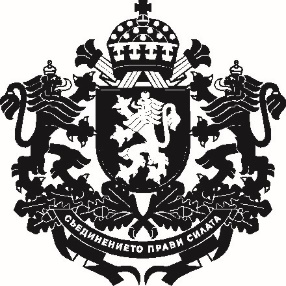 РЕПУБЛИКА БЪЛГАРИЯЗаместник-министър на земеделието, храните и горите………………………………………………………… г.ДОКЛАДот доц. д-р Янко Иванов – заместник-министър на земеделието, храните и горитеОтносно: Проект на Наредба за специфичните изисквания при търговия с храни от разстояниеУВАЖАЕМА ГОСПОЖО ТАНЕВА,На основание чл. 64 от Закона за храните внасям за одобряване проект на Наредба за специфичните изисквания при търговия с храни от разстояние.Причини, които налагат приемането на актаВ „Държавен вестник“ бр. 52 от 2020 г. е обнародван нов Закон за храните. Законът влиза в сила в деня на обнародването му в „Държавен вестник” – 9 юни 2020 г.Съгласно § 8, ал. 1 от Преходните и заключителни разпоредби на Закона за храните, подзаконовите нормативни актове по прилагането му се приемат, съответно издават, в 6-месечен срок от влизането на закона в сила. В тази връзка е необходимо да бъде издадена Наредба за специфичните изисквания при търговия с храни от разстояние.Търговията от разстояние на различни стоки, включително и на храни, непрекъснато нараства през последните години. Днес ЕС е един от най-големите пазари за такава търговия в света. Процентът на хората на възраст между 16 и 74, които са поръчали стоки или услуги по интернет, са се увеличили от около 50% през 2007 г. до 68% през 2017 г. В България този вид търговия на храни стана особено популярен сред потребителите в условията на пандемия и е достигнал около 30%. Основната причина за тази промяна е фактът, че търговията от разстояние носи много ползи за потребителите, включително по-голям избор на конкурентни цени, бърза доставка, както и лесни за използване и по-сигурни възможности за плащане.Предвид обхвата на предлаганите продукти и бързия растеж на продажбите на храни от разстояние е необходимо предприемане на действия, насочени към регламентиране на специфични изисквания и на ефективен контрол при осъществяване на този вид търговия с храни.Търговията с храни от разстояние за пръв път се регламентира в Закона за храните, който влезе в сила на 09.06.2020 г.Продажбата на храни от разстояние се извършва по различни канали като: интернет страница, социална медия, телефонен номер, пощенски адрес, електронна поща и др. Може да се достави храна до местожителството на потребителя, чрез собствен транспорт или договорен транспорт.ЦелиЦелите, които ще се постигнат с наредбата са гарантиране на проследимостта и безопасността на храните, търгувани от разстояние, както и гарантиране предоставянето на информация за потребителите.С проекта се определят специфичните изисквания при търговия с храни от разстояние и осъществяването на официален контрол при извършване на тази дейност. Изискванията не се прилагат за бутилирани натурални минерални, изворни и трапезни води.Търговия с храни от разстояние може да се извършва само от лица, регистрирани или одобрени съгласно чл. 26, чл. 31 или чл. 61 от Закона за храните.Информация за храните, които се търгуват от разстояние се предоставя в съответствие с изискванията чл. 14 от Регламент (ЕС) № 1169/2011 на Европейския парламент и на Съвета от 25 октомври 2011 г. за предоставянето на информация за храните на потребителите, за изменение на регламенти (ЕО) № 1924/2006 и (ЕО) № 1925/2006 на Европейския парламент и на Съвета и за отмяна на Директива 87/250/ЕИО на Комисията, Директива 90/496/ЕИО на Съвета, Директива 1999/10/ЕО на Комисията, Директива 2000/13/ЕО на Европейския парламент и на Съвета, директиви 2002/67/ЕО и 2008/5/ЕО на Комисията и на Регламент (ЕО) № 608/2004 на Комисията (ОВ, L 304/18 от 22 ноември 2011 г.), на Закона за храните и на подзаконовите нормативни актове по прилагането му.За транспортиране на храни, предлагани от разстояние се използват превозни средства, които отговарят на хигиенните изисквания на Глава IV, Приложение II от Регламент (ЕО) № 852/2004, и/ или на Раздел III от Глава втора на Закона за храните.Дадена е възможност при търговия с храни от разстояние да се използват мотоциклети, мотопеди, индивидуални електрически превозни средства и велосипеди, както и пощенски и куриерски услуги при определени условия.Финансови и други средства, необходими за прилагането на новата уредбаЗа приемането на проекта на акт не са необходими допълнителни разходи/трасфери/други плащания по бюджета на Министерството на земеделието, храните и горите. Предложеният проект не води до въздействие върху държавния бюджет и върху адресатите на наредбата.Очаквани резултати от прилагането на актаПрилагането на изискванията на наредбата осигурява осъществяване на търговия с храни от разстояние при извършван ефективен контрол и гарантирана информация за потребителите, проследимост и безопасност на храните.Анализ за съответствие с правото на Европейския съюзПроектът не съдържа разпоредби, транспониращи актове на Европейския съюз, поради което не е приложена таблица на съответствието с правото на Европейския съюз.Проектът на наредба е нотифициран по реда на Директива (ЕС) 2015/1535 на Европейския парламент и на Съвета от 9 септември 2015 година установяваща процедура за предоставянето на информация в сферата на техническите регламенти и правила относно услугите на информационното общество (обн., ОВ, бр. L 241, 17.9.2015 г.).Проектът предвижда мерки по прилагане на Регламент (ЕС) 2017/625 на Европейския парламент и на Съвета от 15 март 2017 г. относно официалния контрол и другите официални дейности, извършвани с цел да се гарантира прилагането на законодателството в областта на храните и фуражите, правилата относно здравеопазването на животните и хуманното отношение към тях, здравето на растенията и продуктите за растителна защита, за изменение на регламенти (ЕО) № 999/2001, (ЕО) № 396/2005, (ЕО) № 1069/2009, (ЕО) № 1107/2009, (ЕС) № 1151/2012, (ЕС) № 652/2014, (ЕС) 2016/429 и (ЕС) 2016/2031 на Европейския парламент и на Съвета, регламенти (ЕО) № 1/2005 и (ЕО) № 1099/2009 на Съвета и директиви 98/58/ЕО, 1999/74/ЕО, 2007/43/ЕО, 2008/119/ЕО и 2008/120/ЕО на Съвета, и за отмяна на регламенти (ЕО) № 854/2004 и (ЕО) № 882/2004 на Европейския парламент и на Съвета, директиви 89/608/ЕИО, 89/662/ЕИО, 90/425/ЕИО, 91/496/ЕИО, 96/23/ЕО, 96/93/ЕО и 97/78/ЕО на Съвета и Решение 92/438/ЕИО на Съвета (Регламент относно официалния контрол) (ОВ, L 95, 7.04.2017 г.), поради което в правното основание е добавен и чл. 7а от Закона за нормативните актове.Информация за проведените обществени консултацииНа основание чл. 26, ал. 3 и 4 от Закона за нормативните актове проектът на наредба и проектът на доклад (мотиви) са публикувани за обществена консултация на интернет страницата на Министерството на земеделието, храните и горите и на Портала за обществени консултации със срок за предложения и становища 30 дни. Поради големия брой постъпили становища по същество и големия обществен интерес, проектът на наредба, с приетите и отразени целесъобразни бележки и предложения и проектът на доклад (мотиви) са публикувани за повторна обществена консултация на интернет страницата на Министерството на земеделието, храните и горите и на Портала за обществени консултации със срок за предложения и становища 14 дни. По-краткият срок за повторната обществена консултация се налага от срока за издаване на наредбата, съгласно § 8, ал. 1 от Преходните и заключителни разпоредби на Закона за храните, както и от необходимостта от нотификация на проекта по реда на Директива (ЕС) 2015/1535. Съгласно чл. 26, ал. 5 от Закона за нормативните актове справката за постъпилите становища и предложения, заедно с обосновка за неприетите предложения е публикувана на интернет страницата на Министерството на земеделието, храните и горите и на Портала за обществени консултации.Проектът е съгласуван в съответствие с разпоредбите на Правилата за изготвяне и съгласуване на проекти на актове в системата на Министерството на земеделието, храните и горите. Направените целесъобразни бележки и предложения са приети и отразени в приложения проект.УВАЖАЕМА ГОСПОЖО ТАНЕВА,Във връзка с гореизложеното и на основание чл. 64 от Закона за храните, предлагам да одобрите предложения проект на Наредба за специфичните изисквания при търговия с храни от разстояние.С уважение,ДОЦ. Д-Р ЯНКО ИВАНОВЗаместник-министър на земеделието, храните и горитеДОМИНИСТЪРА НА ЗЕМЕДЕЛИЕТО, ХРАНИТЕ И ГОРИТЕг-жа десислава таневаОДОБРИЛ,МИНИСТЪР НА ЗЕМЕДЕЛИЕТО, ХРАНИТЕ И ГОРИТЕ:ДЕСИСЛАВА ТАНЕВАПриложениe:Проект на Наредба;Справка за отразяване на постъпилите становища;Справка за отразяване на постъпилите предложения и становища от проведената обществена консултация;Постъпили становища.